emergency action plan to do list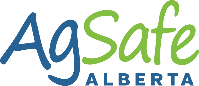 Important: Retain a copy of this document in your farm records.Emergency Action PlanPriority 
#Action to CompletePerson Responsible for Completing ItTarget Completion DateDate Completed